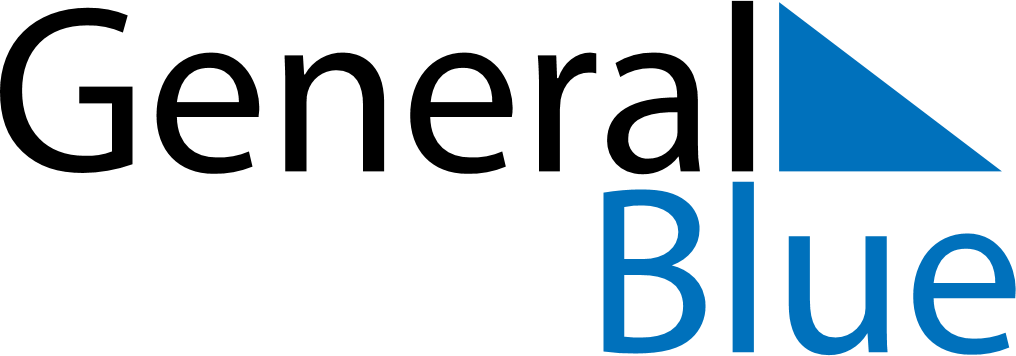 February 2028February 2028February 2028AngolaAngolaMondayTuesdayWednesdayThursdayFridaySaturdaySunday123456Liberation Day7891011121314151617181920212223242526272829Shrove Tuesday